Obr. 21a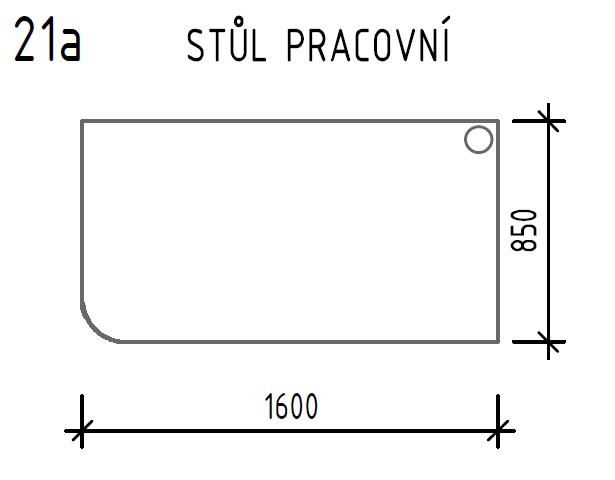 Obr. 21b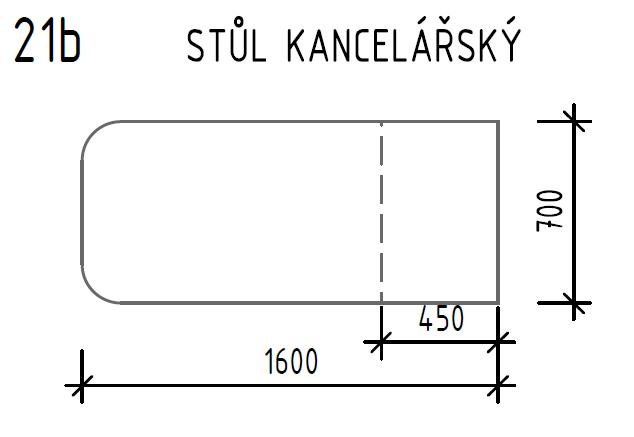 Obr. 21c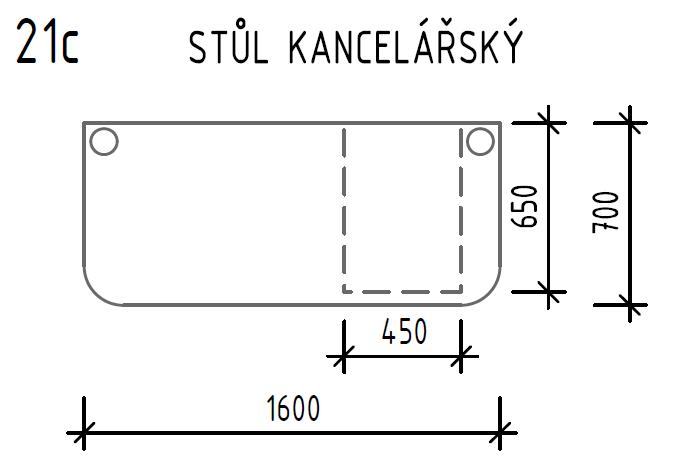 Obr. 21d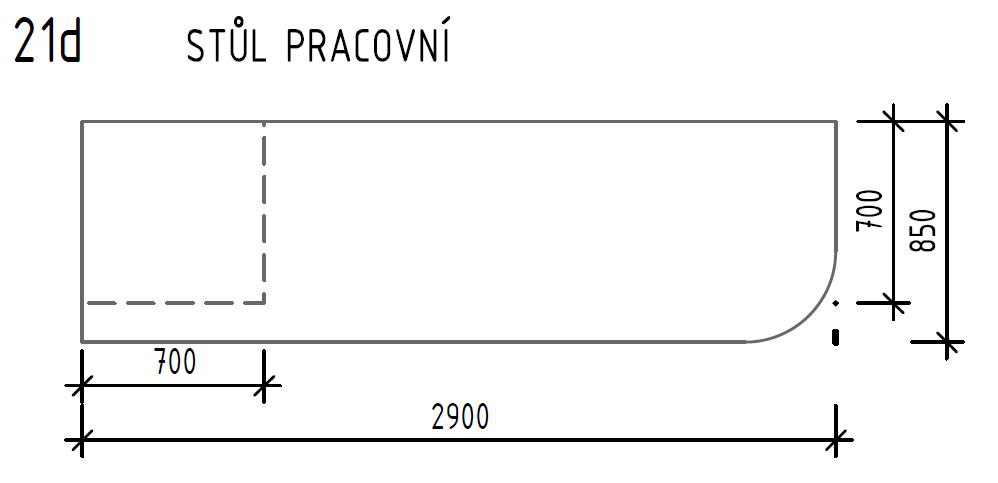 Obr. 21e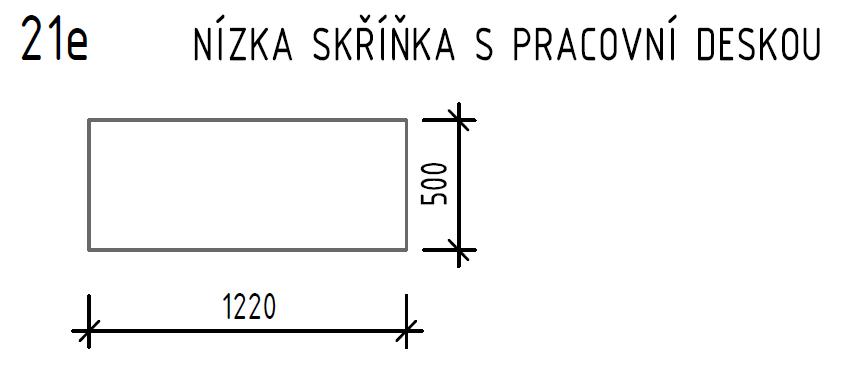 Obr. 21f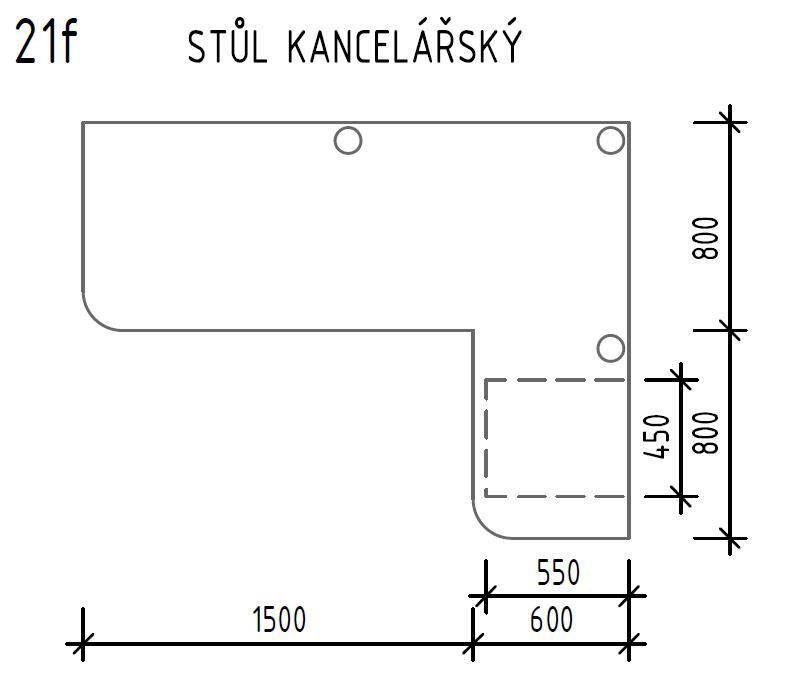 Obr. 21g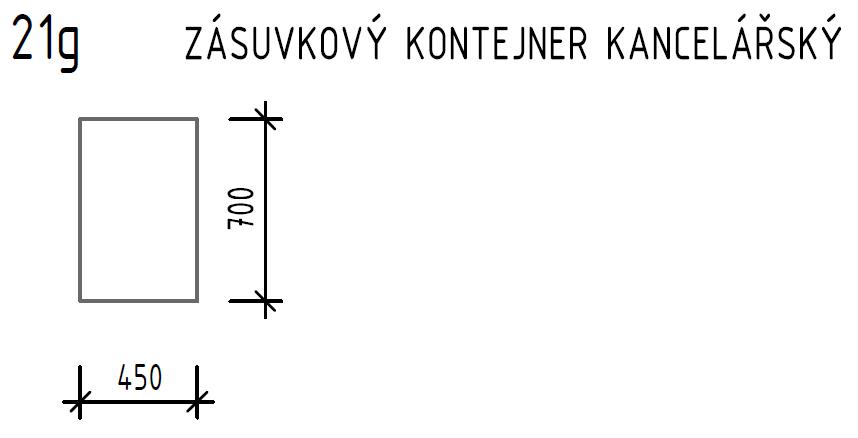 Obr. 21i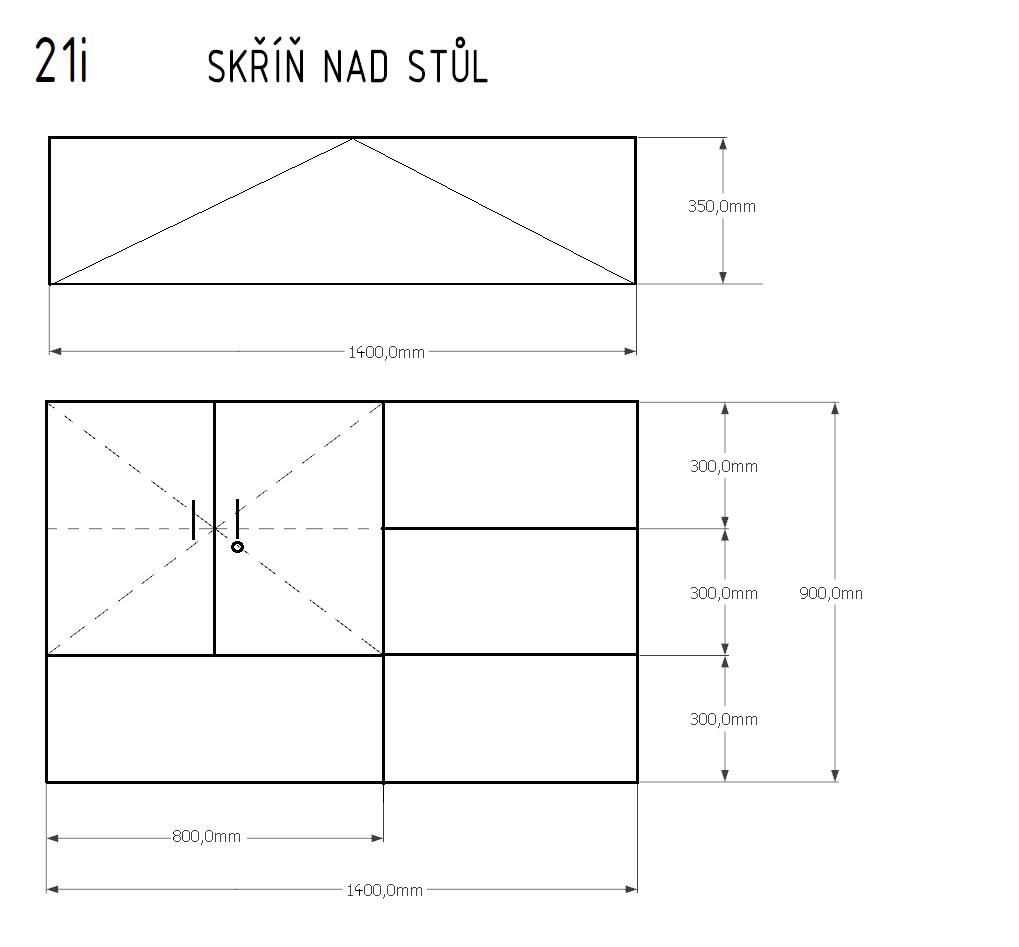 Obr. 21j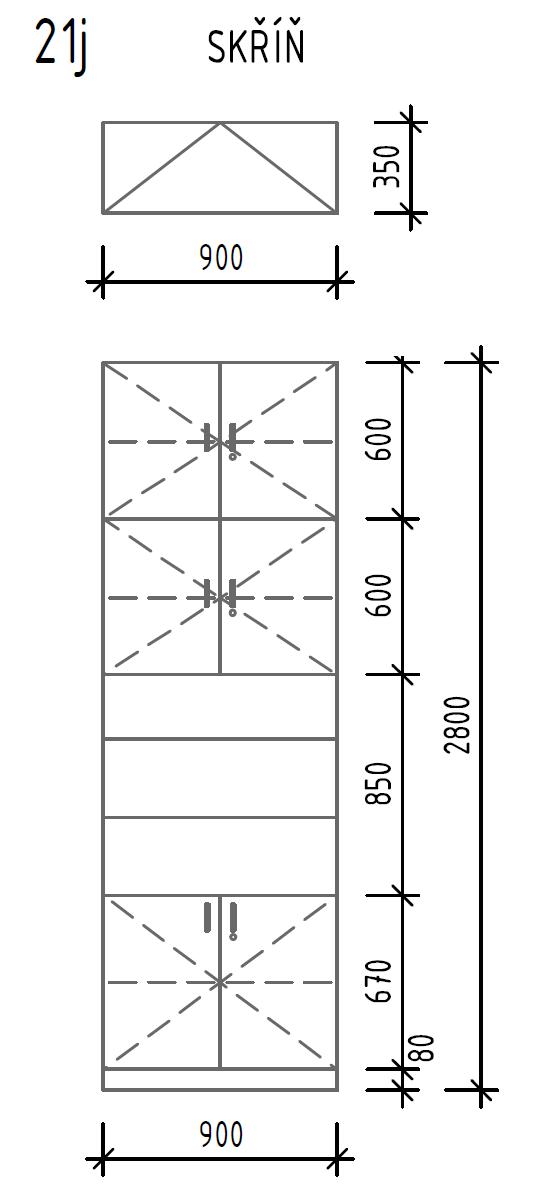 Obr. 21l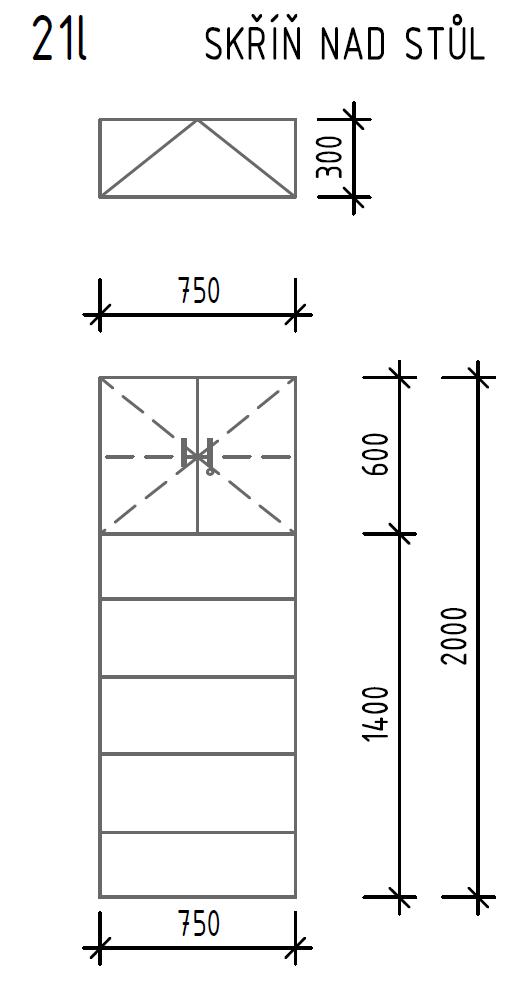 Obr. 21m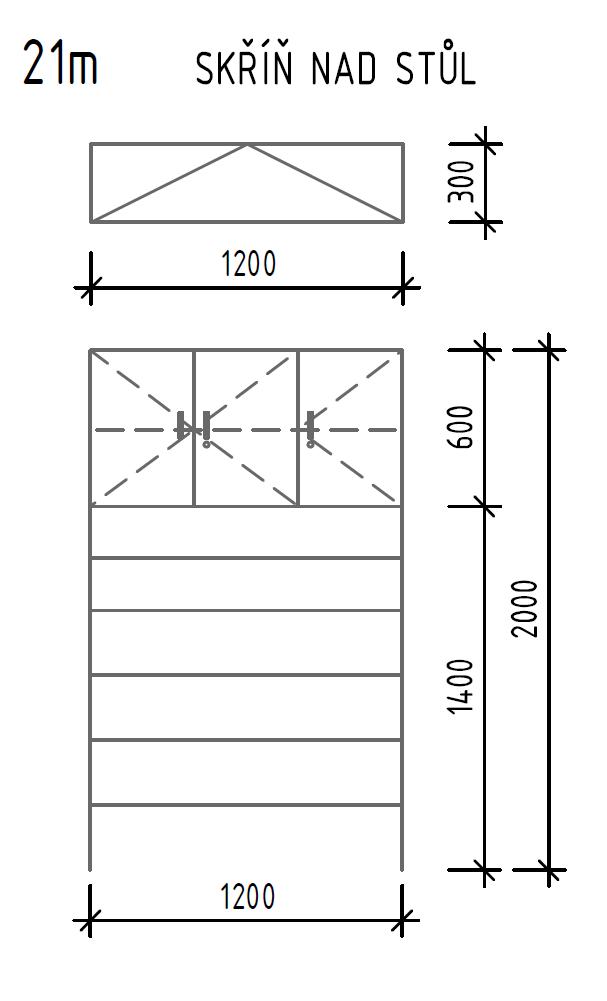 Obr. 21n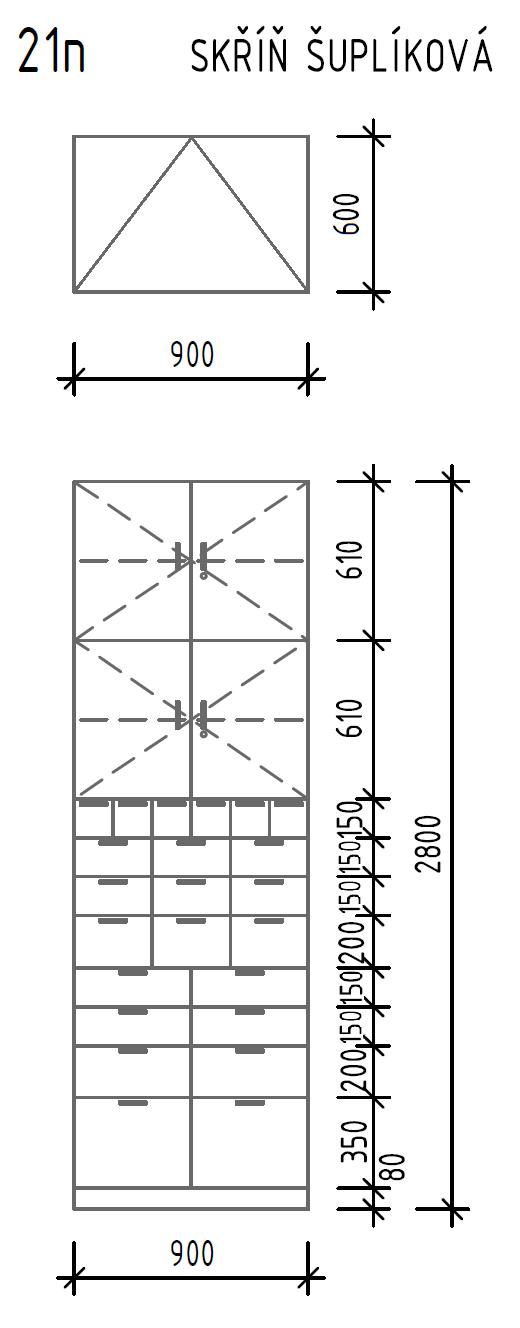 Obr. 21o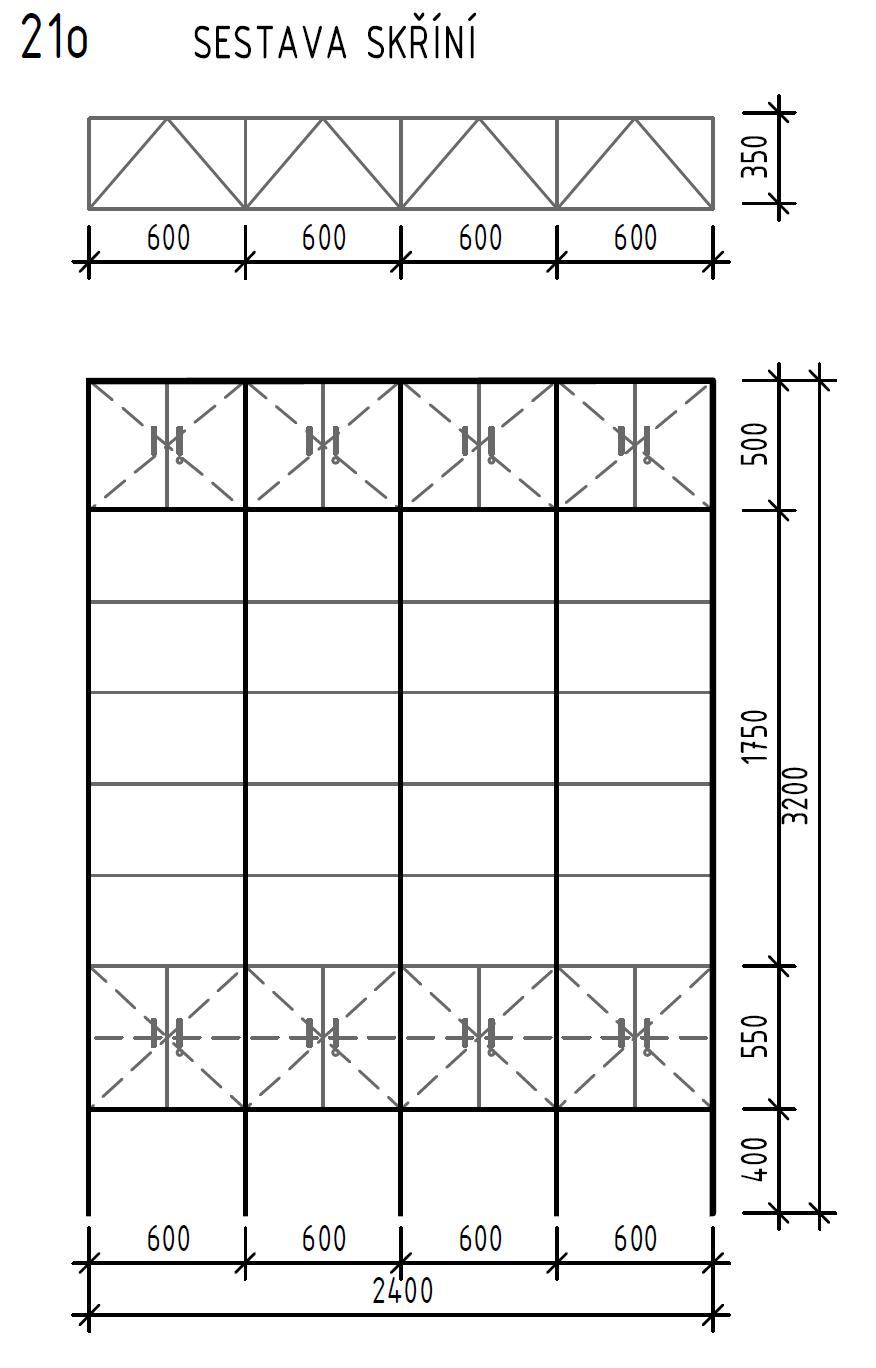 